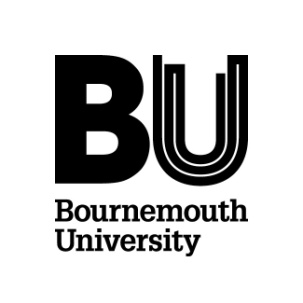 SCHOOL OF HEALTH & SOCIAL CAREEXPECTATIONS OF STUDENT NURSES STUDYING AT BOURNEMOUTH UNIVERSITYWe are delighted that you have chosen to study Nursing at the School of Health and Social Care, Bournemouth University. We feel it is important that you understand what will be expected of you as a student studying for both an academic award and professional qualification in Nursing. The following, therefore, is designed to provide you with some relevant information:The Programme is based around a 37½ hour (minimum) working week over a 46 week academic year. Holiday time is timetabled into the programme and we try to ensure that you have some holiday over Christmas, Easter and some time in the summer. Students cannot normally change this timetabled holiday.The programme is divided into a series of ‘theory blocks’ at university and ‘practice blocks’ in a nursing placement area. Placement Learning opportunities may occur in an independent sector residential care home, an acute hospital, and within a community care or primary health care setting.Theory is delivered by lectures, seminars, discussion groups and by e-learning, this means during a theory block you will have a variety of activities.Learning and teaching days usually take place at Lansdowne Campus, Bournemouth University, and the Talbot Campus, Bournemouth. or, for some programmes and students, at University Centre, Yeovil. Your offer letter should tell you where you have been allocated. There are also times when learning and teaching is undertaken in your own practice area within Primary Care and/or NHS Trusts. You are expected to attend all the learning and teaching days at university and complete all e-learning activities as this will enable you to achieve the learning outcomes of the units of study and if unable to attend due to sickness it must be reported as per BU Sickness and Absence in Theory Policy.The Nursing and Midwifery Council and Bournemouth University require you to achieve a set number of practice hours. You must record the hours worked in practice and have these validated by your mentor. Any practice days missed due to sickness or other reasons will need to be made up and a record kept of time ‘missed’ and that ‘made up’ and sickness reported as per BU Sickness and Absence in Practice Policy.In practice you will be working with qualified nurses who act as your mentors. You will be expected to experience the 24 hour patient experience by the end of the programme. Typically a morning shift may start at 07.30 and an afternoon shift may not finish until 22.00. Many areas work 12 hour shifts. You will also be expected to undertake shifts at weekends, during the evening and throughout the night. ‘Practice blocks’ will be based around a 37 ½ hour working week.To enable you to get the best experience from practice and to enhance continuity, you are encouraged to undertake the same shifts as your mentors. During each placement you are expected to achieve a number of practice outcomes and Proficiencies, your mentor will sign these off if you provide sufficient evidence of achievement. In order to successfully complete the programme and obtain registration as a nurse, you must also be deemed to be in good health and of good character. Good health is made by a self declaration each year and at the end of the programme. Good character is also a self declaration, but this will be counter signed by Personal Tutors. S/he will need to be confident in your capacity to meet the standards of the Registration Authority, the Nursing and Midwifery Council.    Your placement mentor also declare Good health and good character for each placement period.It is important that you fulfil these expectations so that you achieve academic award and professional registration.To upload this document, please log in to myHub and follow the Upload Document link under My Applications, What you need to do.